Памятка для родителей на тему:«Детские страхи»Объекты детских страхов бесконечно разнообразны, и их особенности находятся в прямой зависимости от жизненного опыта ребенка, степени развития, его воображения и таких качеств его деятельности как эмоциональная чувствительность, склонность к тревожности, беспокойству, неуверенность в себе. Детские страхи начинаются проявляться от 3 до 7 лет.Страхи у мальчиков и девочек отличаются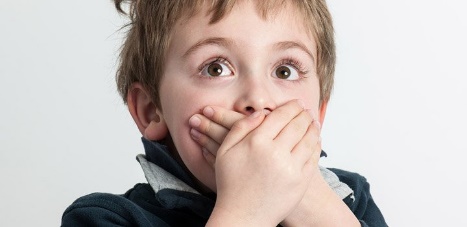 Мальчики:3 года -  страх незнакомых людей, потеряться, страшных сказочных персонажей, темноты и стихийных бедствий.4 года - страх потеряться, страшных сказочных персонажей, боязнь страшных снов, темноты и животных.5 лет – страх заболеть, родителей, страшных сказочных персонажей, транспорта, высоты.6 лет - страх остаться дома в одиночестве, нападения, умереть, чужих людей, наказания, страшных снов, темноты, животных, стихийных бедствий, темноты.7 лет (дошкольники)– страх остаться дома в одиночестве, нападения, умереть, стихийных бедствий, высоты.                           Девочки: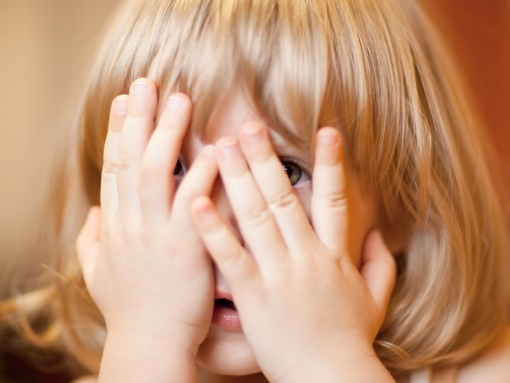  3 года – страх чужих людей, потеряться, страшных сказочных персонажей, темноты.4 года - страх потеряться, страшных сказочных персонажей, страшных снов, темноты.5 лет - страх заболеть, родителей, страшных снов, животных, транспорта, стихийных бедствий.6 лет - страх остаться дома в одиночестве, нападения, умереть, чужих людей, родителей, высоты.7 лет (дошкольники) - страх остаться дома в одиночестве, нападения, умереть, чужих людей, страшных снов, темноты, стихийных бедствий, высоты.И для того, чтобы их избежать, уважаемые родители,соблюдайте следующие правила по отношению с вашими детьми:Не запугивайте ребенка, пытаясь добиться его послушания.Не делайте ребенку   иронических замечаний, не допускайте  насмешек.Если ваш  ребенок  боится  заснуть,  посидите  около  его  кровати,  пока  он  не  заснет.Ведите, себя с ребенком весело, уверенно покажите, что оснований для  страха нет.Помните, недостаток тепла со стороны родителей, может явиться причиной страхов, а так же не будьте очень строги с  детьми.  Помнить, что этот страх временный и все с возрастом пройдет.Верить ребенку и принимать всерьез его страхи: расспросить чего он боится и почему.Быть с ребенком рядом, когда он испытывает страх: обнимать, поглаживать, разговаривать, отвлекать.Показать в игровой форме как преодолевают страх любимые персонажи ребенка. Подбадривать: «какой ты смелый», «как смело ты справилась с этим». Стараться побольше играть с ребенком в подвижные игры, это помогает отвлечься и сбросить лишнее напряжение.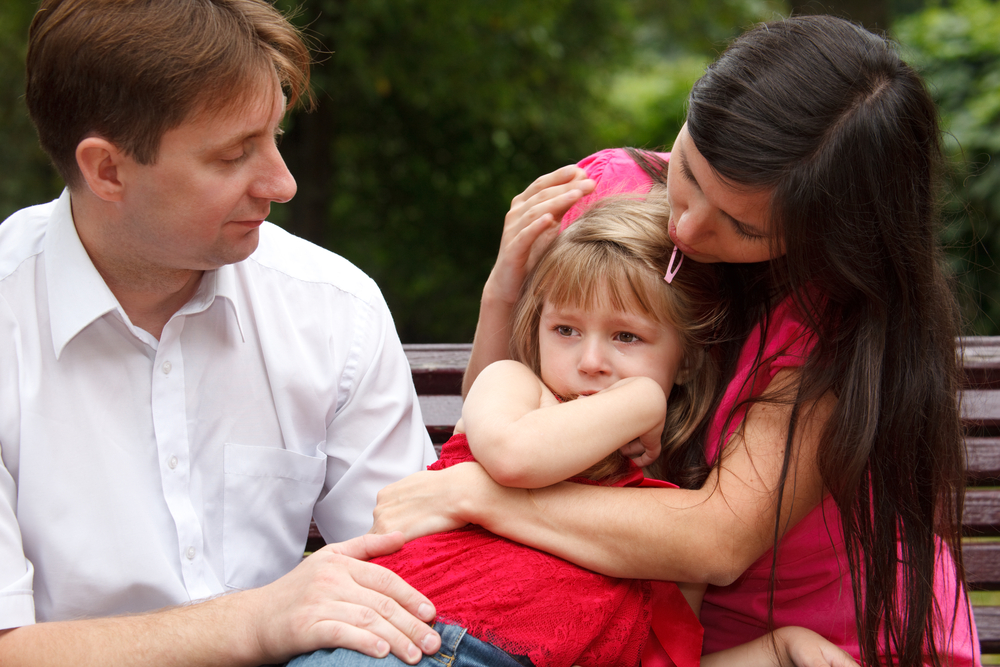 Подготовила: воспитатель Иванова Ю.В.